Monday 30th March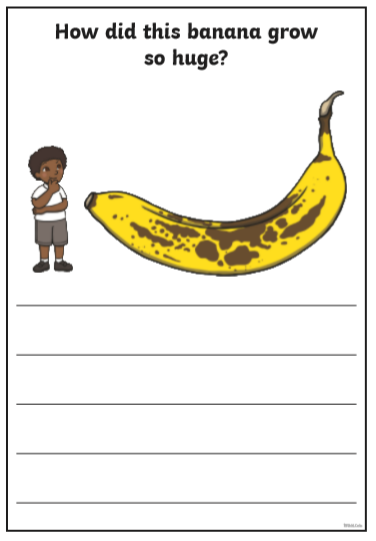 Tuesday 31st March 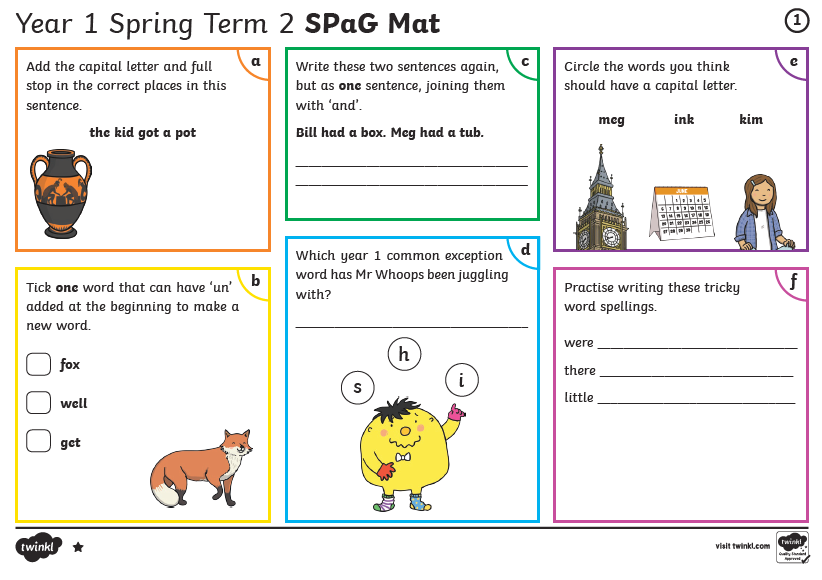 Wednesday 1st AprilReading Comprehension ActivityVideo of storyhttps://central.espresso.co.uk/espresso/primary_uk/subject/module/video/item1217572/grade1/module1217337/index.htmlEspresso – KS1 – English – Books – videos – Tadpole’s PromiseComprehension questionshttps://central.espresso.co.uk/espresso/primary_uk/subject/module/activity/item1217776/grade1/module1217337/index.htmlEspresso – KS1 – English – Activities – Tadpole’s Promise (Comprehension questions based on the story)Thursday 2nd April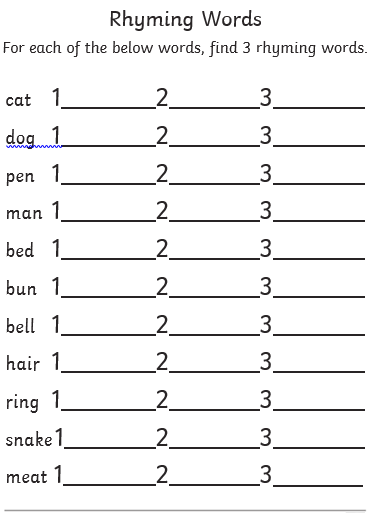 Friday 3rd April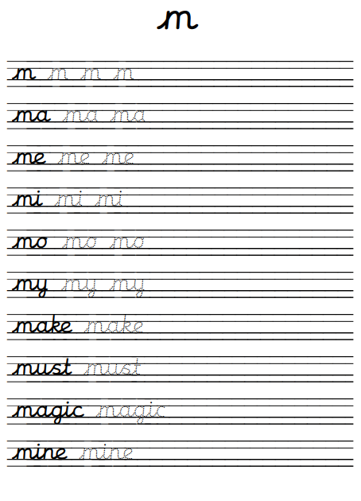 